№ п/пНаименование товара, работ, услугЕд. изм.Кол-воТехнические, функциональные характеристикиТехнические, функциональные характеристикиТехнические, функциональные характеристики№ п/пНаименование товара, работ, услугЕд. изм.Кол-воПоказатель (наименование комплектующего, технического параметра и т.п.)Показатель (наименование комплектующего, технического параметра и т.п.)Описание, значение1.Песочница № 2ПС-02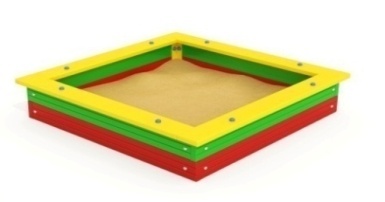 Шт. 11.Песочница № 2ПС-02Шт. 1Высота (мм) Высота (мм) 3201.Песочница № 2ПС-02Шт. 1Длина (мм)Длина (мм)20001.Песочница № 2ПС-02Шт. 1Ширина (мм)Ширина (мм)20001.Песочница № 2ПС-02Шт. 1Применяемые материалыПрименяемые материалыПрименяемые материалы1.Песочница № 2ПС-02Шт. 1СтолбыВ кол-ве 4 шт., выполнены из клееного деревянного бруса, сечением 100х100 мм и имеющими скругленный профиль с канавкой посередине.Снизу столбы заканчивается металлической закладной деталью, которая бетонируются в землю.В кол-ве 4 шт., выполнены из клееного деревянного бруса, сечением 100х100 мм и имеющими скругленный профиль с канавкой посередине.Снизу столбы заканчивается металлической закладной деталью, которая бетонируются в землю.1.Песочница № 2ПС-02Шт. 1Песочная коробкаВ кол-ве 1шт, выполнена из  деревянного бруса толщиной 400 мм в количестве 8шт., с покраской двух компонентной краской.В кол-ве 1шт, выполнена из  деревянного бруса толщиной 400 мм в количестве 8шт., с покраской двух компонентной краской.1.Песочница № 2ПС-02Шт. 1Накрывочный брусВ кол-ве 4 шт., выполнены из деревянного бруса толщиной 400 мм. с покраской профессиональной двух компонентной  краской.В кол-ве 4 шт., выполнены из деревянного бруса толщиной 400 мм. с покраской профессиональной двух компонентной  краской.1.Песочница № 2ПС-02Шт. 1МатериалыКлееный деревянный брус выполнен из сосновой древесины, подвергнуты специальной обработке и сушке до мебельной влажности 7-10%, тщательно отшлифован со всех сторон и покрашены в заводских условиях профессиональной двух компонентной краской. Заглушки пластиковые, цветные. Все метизы оцинкованы. ГОСТ Р 52169-2012, ГОСТ 52301-2013Клееный деревянный брус выполнен из сосновой древесины, подвергнуты специальной обработке и сушке до мебельной влажности 7-10%, тщательно отшлифован со всех сторон и покрашены в заводских условиях профессиональной двух компонентной краской. Заглушки пластиковые, цветные. Все метизы оцинкованы. ГОСТ Р 52169-2012, ГОСТ 52301-2013